Fournitures scolaires CE1 trousse de plus de  de long pour pouvoir y loger la règle1 trousse à double compartiments (un pour les feutres et un pour les crayons de couleurs)1 stylo bille ou roller effaçable bleu, 1 vert, 1 rouge, 1 noir.2 crayons de papier HB1 criterium (pour la géométrie)1 taille-crayons avec réserve1 gomme blanche1 double décimètre plat en plastique rigide.5 colles en bâton12 feutres pointes moyennes de bonne qualité.12 crayons de couleur1 paire de ciseaux de bonne qualité (ciseaux de gauchers pour les gauchers)1 agenda (une page par jour)1 pochette cartonnée avec rabats1 ardoise Velleda et 1 chiffon4 feutres Velleda pointes moyennes2 boites de mouchoirs en papier1 tablier ou une vieille chemise1 sac en tissu avec des chaussons de gym1 dictionnaire Le Larousse Maxi débutants CE/CM1 surligneur fluo1 équerre (en plastique)1 compas1 protège-documents 80 vues (couleur au choix)1 calculatrice simplePrévoir du plastique transparent pour couvrir les livres.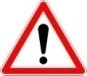 	IMPORTANT : Noter le nom de l’enfant sur TOUT son matériel (crayons, colle, feutres…) à l’aide d’un marqueur indélébile ou d'étiquettes autocollantes.Merci de tout apporter le jour de la rentrée.Le surplus sera stocké et distribué au cours de l’année,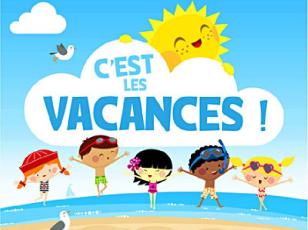 Bonnes vacances à tous!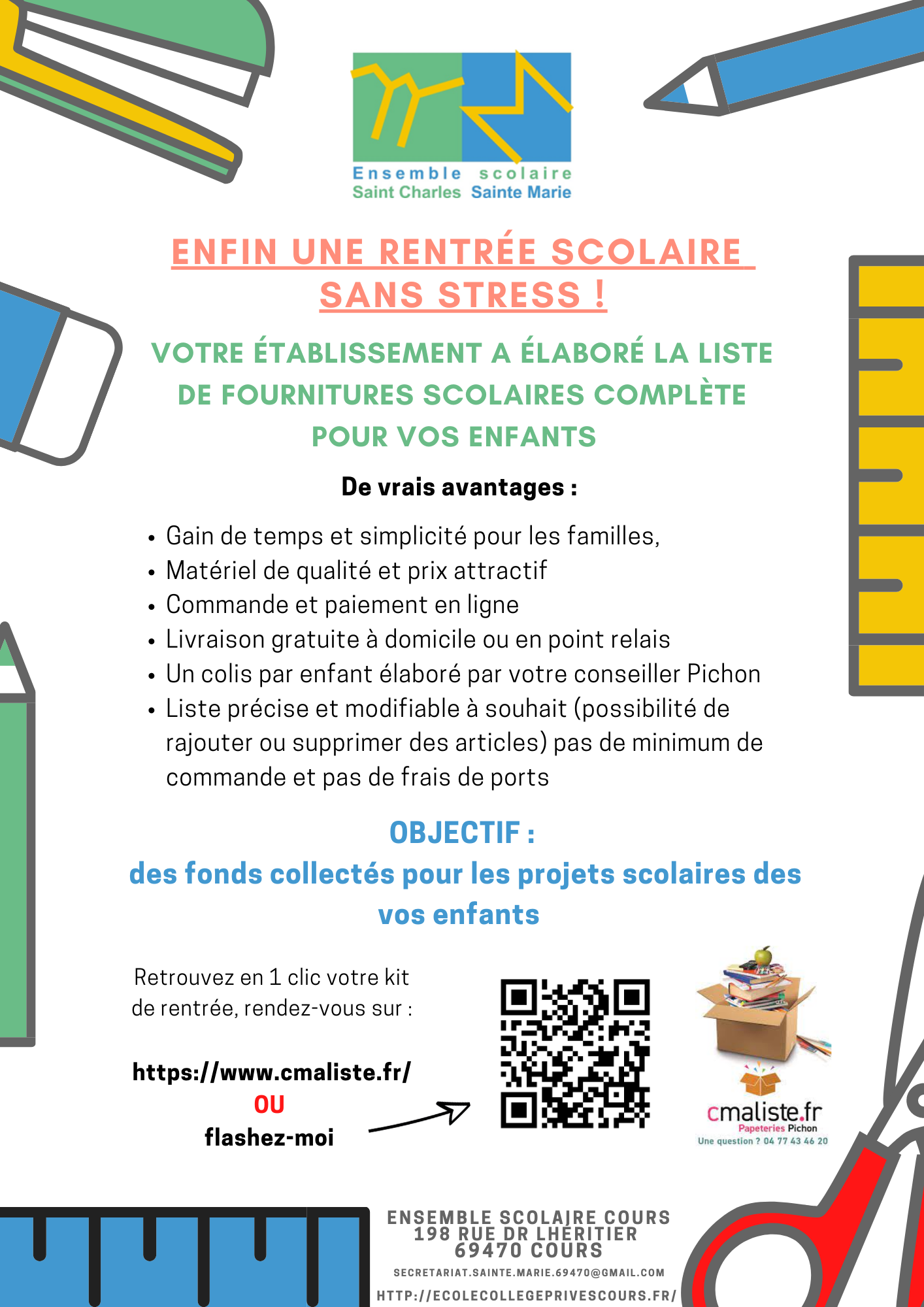 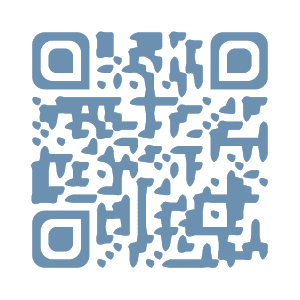 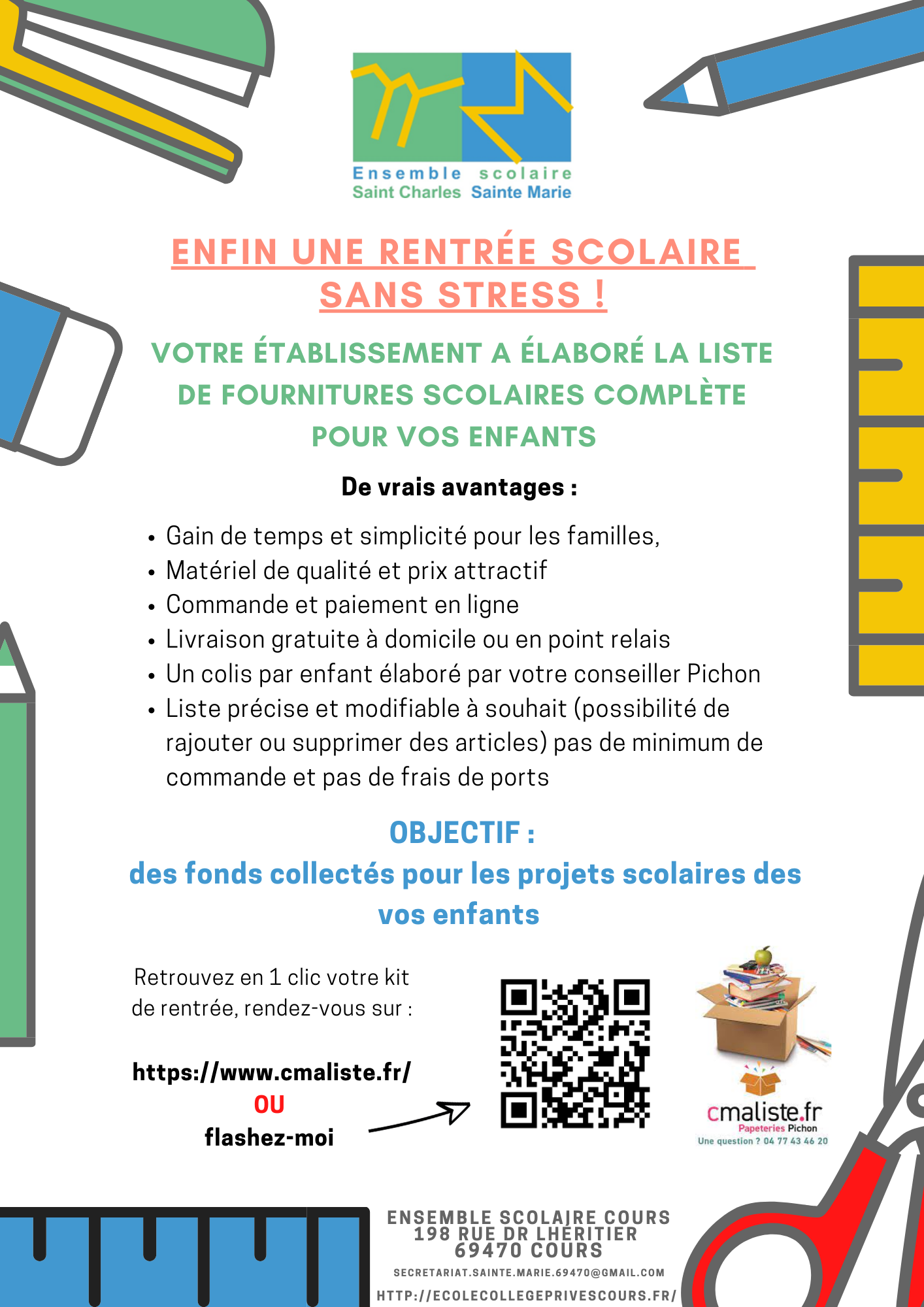 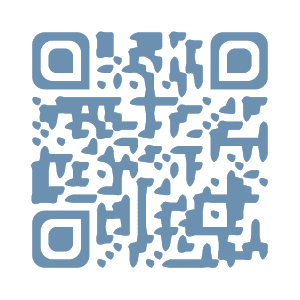 